Data: 30.04.2020r.Temat: Polska- moja Ojczyzna.Cele:- kształtowanie poczucia tożsamości narodowej- rozpoznawanie symboli narodowych- recytowanie wiersza„Symbole narodowe”- zagadki.Poproś rodzica o przeczytanie poniższych zagadek. Spróbuj odgadnąć, o jakie symbole chodzi. Powodzenia!Na czerwonej tarczy,
widnieje biały orzeł w koronie.
Kto tego symbolu nie zna,
niech ze wstydu zaraz spłonie.(godło)

Powiewa ona, gdy wiatr się zerwie,
a na niej biel jest i czerwień. (flaga)

Zwie się Mazurek Dąbrowskiego,
choć Wybicki jest autorem.
Pieśnią jest państwa polskiego,
Polski trzecim jest symbolem. (hymn)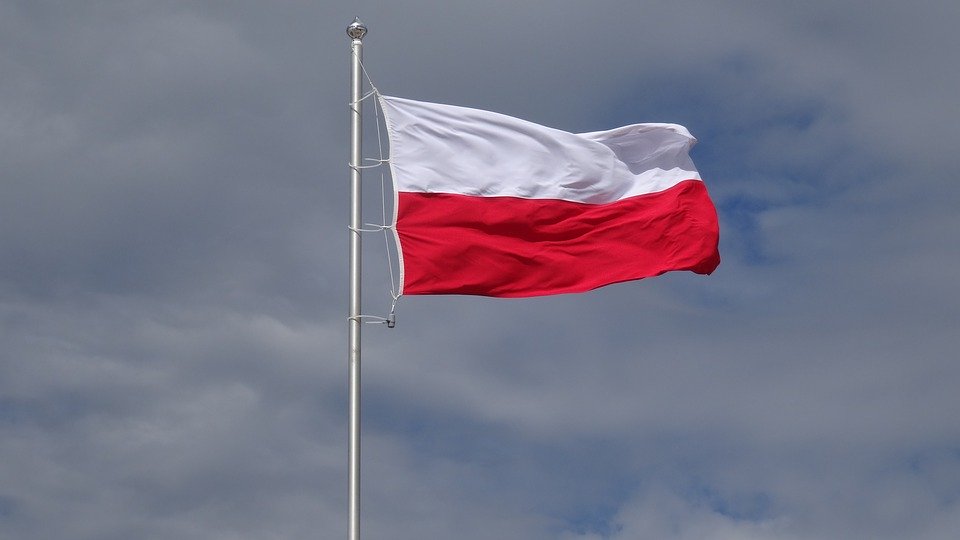 „Polak Mały”- film edukacyjny. Rozmowa kierowana.Poproś rodzica o włączenie filmiku edukacyjnego o Polsce. Miłego oglądania!Link do filmiku edukacyjnego o Polsce:https://www.youtube.com/watch?v=xQk8p7XY23AOdpowiedz na pytania:Jak wygląda godło Polski?Co symbolizuje biały i czerwony kolor na fladze?Kiedy najczęściej możemy słyszeć nasz hymn narodowy?Jaką postawę przyjmujemy podczas śpiewania hymnu?„Krakowiaczek”- zabawa muzyczno- ruchowa.Teraz proponuję obejrzenie filmiku z tańcem: https://www.youtube.com/watch?v=zEUfNm9eQmsZaproś do zabawy rodziców oraz rodzeństwo. Spróbujcie zatańczyć krakowiaczka. Miłej zabawy! Możesz też zaśpiewać „Krakowiaczka”. Link do piosenki „Krakowiaczek”:https://www.youtube.com/watch?v=nOW3uGG61yo„Katechizm polskiego dziecka”- recytacja wiersza W. Bełzy.Poproś rodzica o pomoc w nauczeniu się bądź przypomnieniu sobie wiersza „Katechizm polskiego dziecka”. Powodzenia!„Katechizm polskiego dziecka” –wiersz W. Bełzy:

 – Kto ty jesteś?
– Polak mały.
– Jaki znak twój?
– Orzeł biały.
– Gdzie ty mieszkasz?
– Między swemi.
– W jakim kraju?
– W polskiej ziemi.
– Czem ta ziemia?
– Mą ojczyzną.
– Czem zdobyta?
– Krwią i blizną.
– Czy ją kochasz?
– Kocham szczerze.
– A w co wierzysz?
– W Polskę wierzę.
– Coś ty dla niej?
– Wdzięczne dziecię.
– Coś jej winien?
– Oddać życie.„Wars i Sawa”- słuchanie legendy W. Chotomskiej.Poproś rodzica o przeczytanie legendy „Wars i Sawa”. „Wars i Sawa”- Wanda Chotomska.Dawno, bardzo dawno temu, nad brzegiem Wisły mieszkał młody rybak Wars. Któregoś dnia, gdy szedł nad rzekę, by zarzucić sieci, usłyszał piosenkę:Siedem fal mnie strzeżei siedem błyskawic.Kto się ich nie lęka,niech się tutaj zjawi.Piosenkę śpiewała dziewczyna. Głos miała tak piękny, słodki i dźwięczny, że Wars niezawahał się ani chwili:– Nie boję się niczego! – zawołał. Wskoczył do swojej łodzi i popłynął. Ledwo jednakodbił od brzegu, rozpętała się straszliwa burza.– Roztrzaskamy ci wiosła! – syczały błyskawice.– Porwę twoje sieci na strzępy! – ryczał wicher.– Zatopimy łódź! – groziły fale.Ale Wars płynął tak szybko, że ani wicher, ani fale, ani błyskawice nie mogły go dogonić.Kiedy był już na środku rzeki, wśród wzburzonych fal ujrzał dziwną postać: półrybę –półdziewczynę. Była to syrena. Zdziwił się Wars. Podpłynął bliżej. Wyciągnął rękę. Syrena podała mu tarczę i miecz. I nagle... zmieniła się w piękną dziewczynę.– Na imię mam Sawa – powiedziała. – Teraz ty broń mnie, rzeki i miasta.A potem było jak w bajce:Żyli długo i szczęśliwiedzielny Wars i piękna Sawa.Rosło miasto nad Wisłą –dzielna, piękna Warszawa.Fale płyną jak dawniej...Wiatr powtarza piosenkę.– Jaki herb ma Warszawa?– Syrenkę!„Syrenka”- rysowanie po śladzie.Poproś rodzica o wydrukowanie poniższego obrazka (w załącznikach). Dokończ rysowanie syrenki. Miłej zabawy!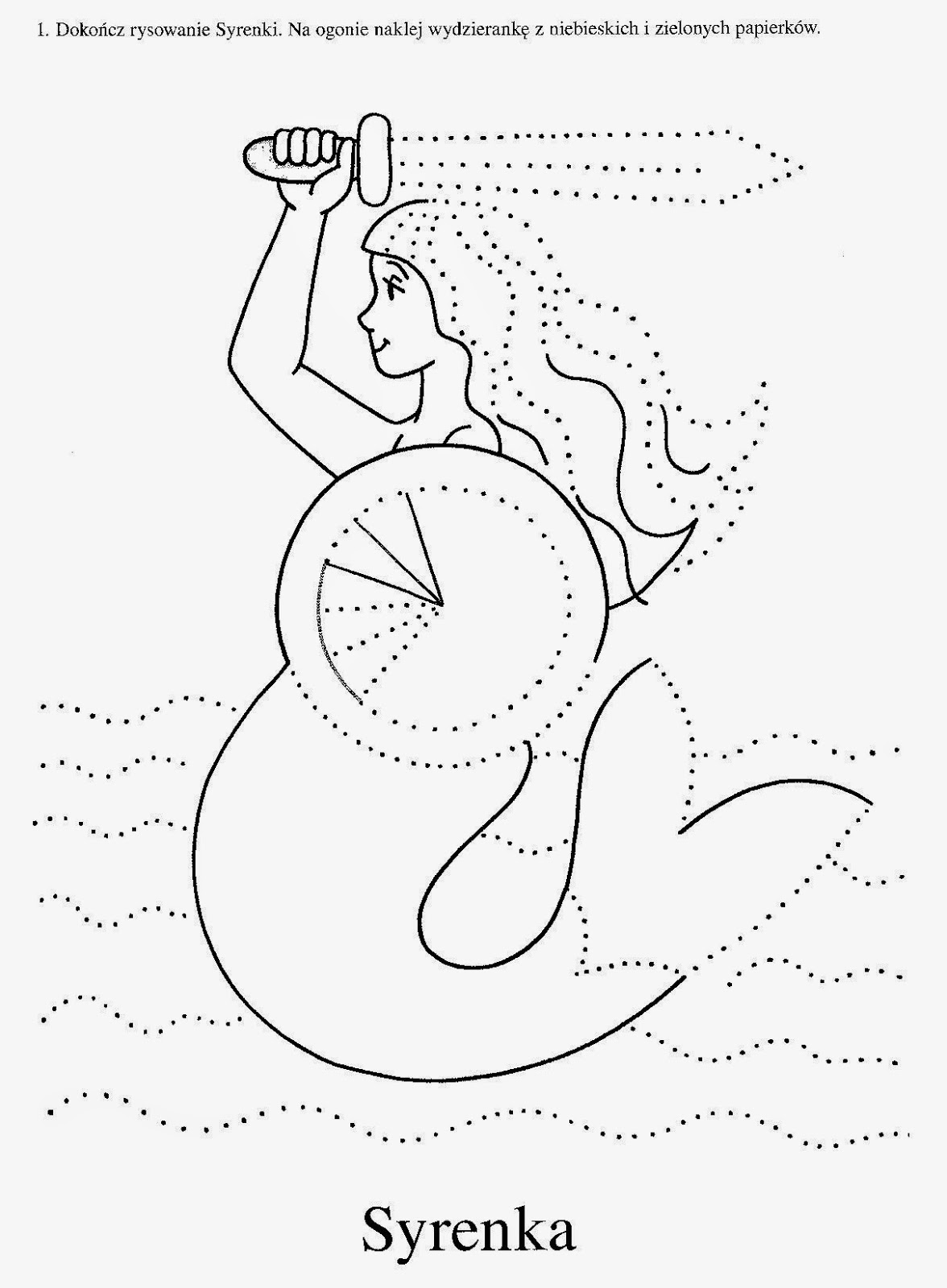 Źródło: http://boberkowy-world.blogspot.com/2014/04/polska-moja-ojczyzna-literatura-do.html